Kompletterande seglingsföreskrifterTävling: 	Lomma Beach Race Liros Cup Skåne för 
		Optimist, E-jolle och 29:erDatum:	Söndag 31 Maj 2020Arrangör:	Lommabuktens Seglarklubb1.	Tidsprogram1.1.1	För OPTIMISTER
	Registrering, besiktning, säkerhetskontroll			kl. 08.00-09.30Rorsmansmöte 						kl. 09.00
	För att förhindra att överskrida 50-personersregeln kommer rorsmansmötet
	att live-sändas på lomma sailing teams FaceBooksida
	Första planerade varningssignal				kl.09.55Ingen varningssignal efter					kl. 13.001.1.2 	För E-JOLLAR och 29:ER
	Registrering, besiktning, säkerhetskontroll			kl. 11.00-11.30
	E-jollar utgår från bjärred och behöver inte registreras i LommaRorsmansmöte						kl. 09.00För att förhindra att överskrida 50-personersregeln kommer rorsmansmötet
            att live-sändas på lomma sailing teams FaceBooksida
	Eventuella frågor från E-jolle och 29:er-seglare besvaras av tävlingsledarenUtsegling (E-jollar från Bjärred, 29:er från Lomma)		kl. 12.00-13.00
	Första planerade varningssignal tidigast			kl. 13.30
	Ingen varningssignal efter					kl. 16.00		1.2	För att uppmärksamma båtar på att ett nytt startförfarande snart ska börja 
kommer den orange startlinjeflaggan att visas med en ljudsignal minst fem   minuter före varningssignalen.1.3		Minst tre kappseglingar är planerade för Liros Cup1.4		Kappseglingskommittén ska försöka anpassa banan så att en kappsegling tar c:a 40 minuter att segla.2		Tävlingsexpeditionen och signalmastens placering.2.1		Tävlingsexpeditionen är placerad i Klubbhuset.2.2	Signaler i land kommer att visas på signalmasten som är placerad på hamnplan.3.		Märken och klassflaggor3.1		Rundningsmärkena är gula och oranga cylinderbojar.Startmärken är orange flagga på start/mål -båt och flaggprick        	Målmärken är blå flagga på start/mål -båt och flaggprick 3.2	Vid banändring flyttas de ordinarie rundningsmärkena. 
Detta ändrar AppSF 10.13.3	Klassflaggor
	Klass/start		SignalflaggaOptimist		Optimistjolle klassmärkeE-jolle			E-jolle klassmärke 	29er			Flagga E4	Tidsbegränsning4.1	Kappseglingens tidsbegränsning: 
Maximitiden för första båt i mål är 60 minuter.4.2	Målgångsfönster: 
En båt som inte går i mål inom 20 minuter, efter det att den första båten seglat banan gått i mål, räknas som om den inte gått i mål. 
Detta ändrar KSR 35 och A4.4.3	En båt som startar senare än 5 minuter efter sin startsignal räknas som inte startande. Detta ändrar KSR A4.5.	Banan och starter	Banan är av typ trapetsbana enligt skisser nedan för Optimister och E-jolle.
29:er seglar upp till förlängt kryssmärke två kryssben och två undanvindsben.  Rundningsmärken ska rundas om babord. Mållinjen är mellan blå flagga på målfartyg och blå flaggprick. Detta ändrar AppS 11.1optimister       		enkel innerloop:  start-1-4-1-2-3-5 mål
29:er och E-jolle      
      Första start				29:er			Förlängt kryssmärke-4-förlängt kryssmärke-5-mål 					Andra startE-jolle    		dubbel ytterloop start-1-2-3-2-3-2-3-5-mål                                         	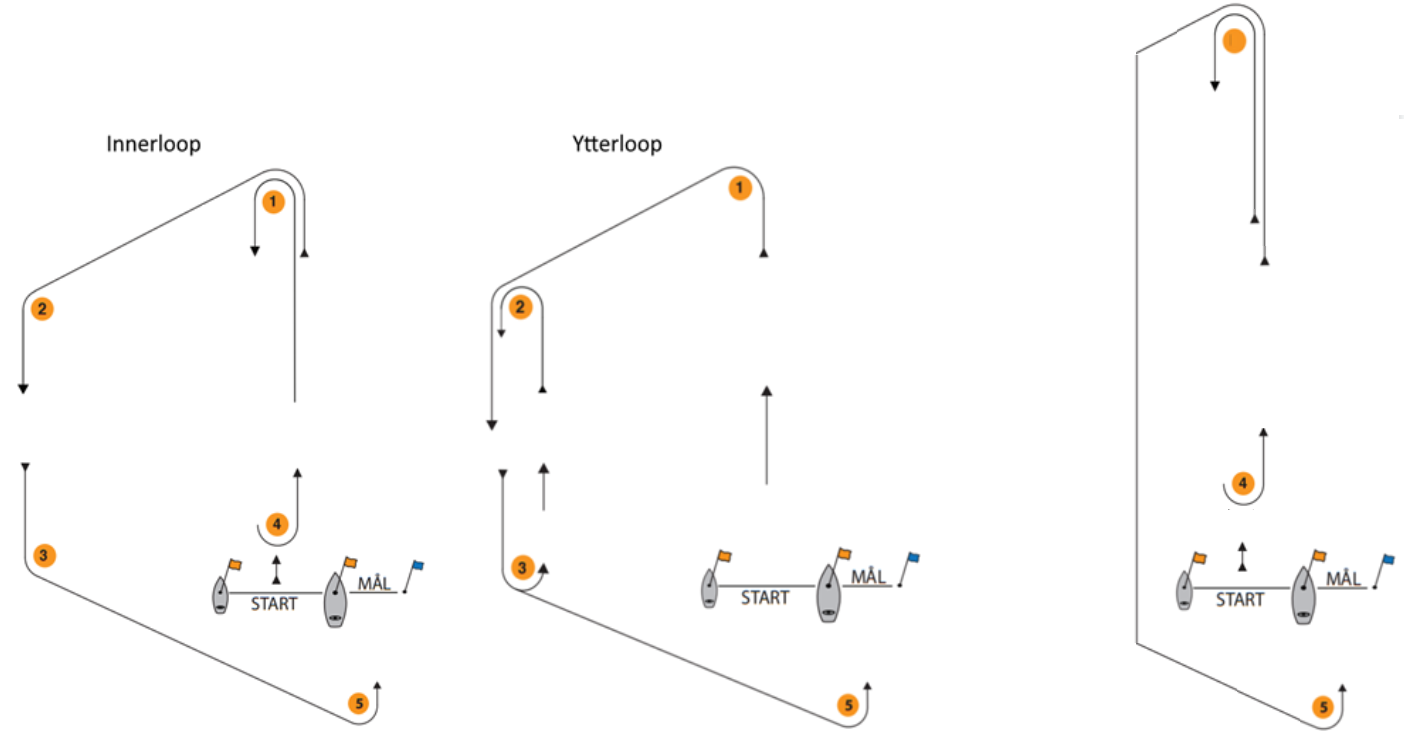 StartsignalerFöljande startsignaler gäller; detta ändrar KSR 26 samt AppSF 7.1: Strax före eller i samband med varningssignalen visas klassflaggan samtvilken skärpt startregel som gäller. Dessa flaggor går ner efter start.6.	Kappseglingsområde6.1	Kappseglingarna genomförs strax nordväst om Lomma hamn. 7.	Säkerhet7.1	Båtar som startar men utgår och anmälda båtar som inte startar ska anmäla detta utan dröjsmål till seglingsledningen, annan funktionär eller expeditionen i land. Alla följebåtar/coachbåtar anses ingå i säkerhetsorganisationen och skall på funktionärs begäran utan dröjsmål följa anvisningar.8.	Tillägg8.1	Flagga D tillsammans med en ljudsignal betyder “Varningssignal kommer att ges tidigast 60 minuter efter att flagga D hissats. Båtarna ombeds att INTE lämna hamnen före denna signal har givits.”Lomma 2020-05-28Minuter före
startsignalenFlaggaLjudBetydelse5Flagga med siffran 5 visasEttVarningssignal4Flagga med siffran 4 visasFlagga med siffran 5 tas nedEttFörberedelsesignal1Flagga med siffran 1 visas Flagga med siffran 4 tas nedEttEn minut0Flagga med siffran 1 tas nedEttStart